Wedding Fayre Stall Booking Form
Sunday 8th March 2020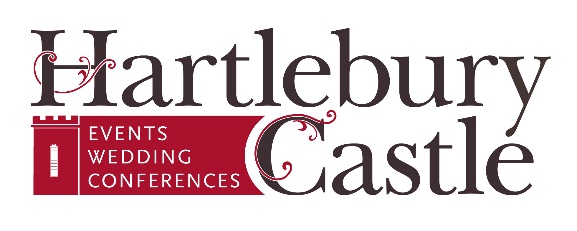 Business DetailsStall Requirements - Stalls include one 6ft x 2ft6” trestle table and 2 chairs. Additional Requirements 
We will do our best to accommodate additional requirements. This will be on a first come first serve basis.Goody Bags
Upon arrival, couples will receive a goody bag containing information about the day, stalls and complimentary items. Payment
Payment must be made in full within 7 days of confirmation of booking. We accept Cheque or BACS payment.  Full details of how to pay will be included alongside booking confirmation.Confirmation of Acceptance of Booking TermsI confirm that I have read and agree to the comply with the Wedding Fayre Terms of Booking.Please return completed booking forms to weddingshcpt@gmail.com or by post to Hartlebury Castle, Hartlebury,  Worcestershire, DY11 7XZIf you have any questions about your booking please contact 01299 250797 or email weddingshcpt@gmail.comCompany NameNature of BusinessContact NameAddressContact Number:Contact Email:Website/Page URL:Number of stalls required
(please tick)One Stall (£60)Two Stalls (£100)I would prefer to bring my own stand/table of a similar size:I would prefer to bring my own stand/table of a similar size:Electrical point required:Yes / NoPlease provide details of any additional display materials you may bring (eg pull up banners, display board, clothing rail):Please provide details of any additional display materials you may bring (eg pull up banners, display board, clothing rail):Please provide details of any additional display materials you may bring (eg pull up banners, display board, clothing rail):Do you have any additional requirements for your stall?Do you have any additional requirements for your stall?Do you have any additional requirements for your stall?Do you have any disability access requirements?Please provide a brief sentence describing your business that we can include in our information given to visitors on the day: (max 20 words)Would you like to include something in the goody bag?Yes / NoIf yes, what would you like to be included? (eg leaflet, freebie item, product sample)If yes, what would you like to be included? (eg leaflet, freebie item, product sample)Would you be interested in providing a raffle prize? If so, what would your prize be?If you are an outfitters, would you like to be involved in our fashion show feature?Yes / NoNameSignatureDate